Úřad práce České republiky, krajská pobočka v Ústí nad Labem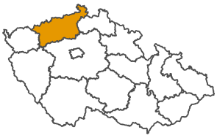 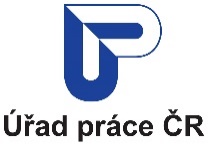 Kontakty a vysvětlivky viz 2. strana (nebo poslední strana).Zaškrtnutí platí křížkem i zatržením, oboje má ve formuláři stejný význam.Vysvětlivky:Kód profese podle číselníku CZ-ISCO. Tato položka je sice nepovinná, ale má velký význam. Profesi z číselníku CZ-ISCO totiž musí referent úřadu práce vybrat v každém případě ze statistických důvodů a také pro vyhledávací mechanismus webu – Integrovaného portálu MPSV (http://portal.mpsv.cz/sz/obcane/vmjedno/vmrozsir).Při době určité uveďte její délku.Zaručená hrubá mzda (měsíční nebo hodinová). Uveďte rozpětí nebo spodní hranici. Ve veřejném sektoru se jedná o plat. U dohod mimo pracovní poměr se jedná o odměnu.Za cizince se podle § 85 zákona č. 435/2004 Sb., o zaměstnanosti, nepovažuje občan Evropské unie a občan Švýcarska, Lichtenštejnska, Norska a Islandu.Zaškrtněte, pokud souhlasíte se zařazením volného pracovního místa (volných pracovních míst) do centrální evidence volných pracovních míst obsaditelných držiteli zaměstnanecké karty.Zaškrtněte, pokud souhlasíte se zařazením volného pracovního místa (volných pracovních míst) do centrální evidence volných pracovních míst obsaditelných držiteli modré karty. Modré karty jsou pouze pro pozice s vysokoškolským vzděláním.Volná pracovní pozice je zveřejněna fyzicky na vývěsní tabuli kontaktního pracoviště Úřadu práce ČR a elektronicky na Integrovaném portále MPSV (http://portal.mpsv.cz) a na Evropském portále pracovní mobility (http://ec.europa.eu/eures). Zveřejnit volnou pracovní pozici pouze na jednom z uvedených míst není možné.Zaškrtněte „ano“ v případě, že máte zájem zaměstnat občana Evropské unie nebo občana Švýcarska, Lichtenštejnska, Norska či Islandu. Volná pracovní pozice je v tom případě na Evropském portále pracovní mobility (http://ec.europa.eu/eures) zvýrazněna tím, že je označena obrázkem vlajky Evropské unie, a ve výpise je umístěna před nezvýrazněnými nabídkami. Zvýraznit volnou pracovní pozici na Evropském portále pracovní mobility a zároveň ji nezveřejnit na Integrovaném portále MPSV (http://portal.mpsv.cz) není možné. Máte-li zájem nabízet volnou pracovní pozici přednostně ve vybraném státě Evropské unie nebo ve Švýcarsku, Lichtenštejnsku, Norsku či na Islandu, obraťte se na poradce EURES, jejichž seznam najdete na Evropském portále pracovní mobility v sekci „Poradci EURES“.Tato volba nemá vliv na web – Integrovaný portál MPSV (technicky to není zajištěno).Nevyplníte-li platnost nabídky, bude vyřazena úřadem práce automaticky po dvou měsících. Nehledě na předpokládanou platnost nabídky by měl zaměstnavatel ve svém vlastním zájmu úřadu práce oznámit, že je pracovní pozice obsazena nebo že se počet volných pracovních míst snížil.Osobní jednání je nutné pro případ, kdy uchazeč o zaměstnání kontaktuje zaměstnavatele s písemnou doporučenkou vystavenou úřadem práce a potřebuje ji potvrdit. Výjimečné případy vysvětlí kompetentní zaměstnanec úřadu práce.Tento kontaktní údaj se nezveřejňuje (není-li stejný jako kontakt pro uchazeče o zaměstnání).Kontakty na jednotlivá kontaktní pracoviště Úřadu práce ČR v Ústeckém kraji pro oznamování volných pracovních míst:Kontaktní pracoviště Děčín Úřadu práce ČR, Březinova 442/1, Děčín I, 405 02
Tel.: 950 111 321	Fax: 950 111 294	E-mail: volna.mista@dc.mpsv.cz	Datová schránka: 5svzpepKontaktní pracoviště Chomutov Úřadu práce ČR, Cihlářská 4107, Chomutov, 430 03
Tel.: 950 118 321	Fax: 950 118 302	E-mail: volna.mista@cv.mpsv.cz	Datová schránka: uzkzpetKontaktní pracoviště Litoměřice Úřadu práce ČR, Michalská 259/12, Litoměřice-Město, 412 01
Tel.: 950 133 321	Fax: 950 133 302	E-mail: volna.mista@lt.mpsv.cz	Datová schránka: yf3zpveKontaktní pracoviště Louny Úřadu práce ČR, Postoloprtská 2664, Louny, 440 01
Tel.: 950 134 370	Fax: 415 672 448	E-mail: volna.mista@ln.mpsv.cz	Datová schránka: rfqzpqbKontaktní pracoviště Most Úřadu práce ČR, tř. Budovatelů 1989, Most, 434 01
Tel.: 950 137 363	Fax: 950 137 302	E-mail: volna.mista@mo.mpsv.cz	Datová schránka: 8i9zpsyKontaktní pracoviště Rumburk Úřadu práce ČR, Náměstí Lužické 120/11, Rumburk 1, 408 01
Tel.: 950 111 415	Fax: 950 111 401	E-mail: lubos.pokorny@dc.mpsv.cz	Datová schránka: 5svzpepKontaktní pracoviště Teplice Úřadu práce ČR, Vrchlického 3175, Teplice, 415 02
Tel.: 950 167 424	Fax: 950 167 302	E-mail: volna.mista@tp.mpsv.cz	Datová schránka: nakzppwKontaktní pracoviště Ústí nad Labem Úřadu práce ČR, Dvořákova 1609/18, Ústí nad Labem-centrum, 400 21
Tel.: 950 171 488	Fax: 950 171 494	E-mail: volna.mista@ul.mpsv.cz	Datová schránka: 6sbzpx5HLÁŠENKA VOLNÉ PRACOVNÍ POZICEHLÁŠENKA VOLNÉ PRACOVNÍ POZICEHLÁŠENKA VOLNÉ PRACOVNÍ POZICEHLÁŠENKA VOLNÉ PRACOVNÍ POZICEHLÁŠENKA VOLNÉ PRACOVNÍ POZICEHLÁŠENKA VOLNÉ PRACOVNÍ POZICEHLÁŠENKA VOLNÉ PRACOVNÍ POZICEHLÁŠENKA VOLNÉ PRACOVNÍ POZICEHLÁŠENKA VOLNÉ PRACOVNÍ POZICEHLÁŠENKA VOLNÉ PRACOVNÍ POZICEHLÁŠENKA VOLNÉ PRACOVNÍ POZICEHLÁŠENKA VOLNÉ PRACOVNÍ POZICEHLÁŠENKA VOLNÉ PRACOVNÍ POZICEHLÁŠENKA VOLNÉ PRACOVNÍ POZICEHLÁŠENKA VOLNÉ PRACOVNÍ POZICEHLÁŠENKA VOLNÉ PRACOVNÍ POZICEHLÁŠENKA VOLNÉ PRACOVNÍ POZICEHLÁŠENKA VOLNÉ PRACOVNÍ POZICEHLÁŠENKA VOLNÉ PRACOVNÍ POZICEHLÁŠENKA VOLNÉ PRACOVNÍ POZICEHLÁŠENKA VOLNÉ PRACOVNÍ POZICEHLÁŠENKA VOLNÉ PRACOVNÍ POZICEHLÁŠENKA VOLNÉ PRACOVNÍ POZICEHLÁŠENKA VOLNÉ PRACOVNÍ POZICEHLÁŠENKA VOLNÉ PRACOVNÍ POZICEHLÁŠENKA VOLNÉ PRACOVNÍ POZICEHLÁŠENKA VOLNÉ PRACOVNÍ POZICEHLÁŠENKA VOLNÉ PRACOVNÍ POZICEHLÁŠENKA VOLNÉ PRACOVNÍ POZICEHLÁŠENKA VOLNÉ PRACOVNÍ POZICEHLÁŠENKA VOLNÉ PRACOVNÍ POZICEHLÁŠENKA VOLNÉ PRACOVNÍ POZICEHLÁŠENKA VOLNÉ PRACOVNÍ POZICEHLÁŠENKA VOLNÉ PRACOVNÍ POZICEHLÁŠENKA VOLNÉ PRACOVNÍ POZICEHLÁŠENKA VOLNÉ PRACOVNÍ POZICEHLÁŠENKA VOLNÉ PRACOVNÍ POZICEHLÁŠENKA VOLNÉ PRACOVNÍ POZICEZaměstnavatel:Zaměstnavatel:Zaměstnavatel:Zaměstnavatel:Základní škola a Mateřská škola, Hora Svaté KateřinyZákladní škola a Mateřská škola, Hora Svaté KateřinyZákladní škola a Mateřská škola, Hora Svaté KateřinyZákladní škola a Mateřská škola, Hora Svaté KateřinyZákladní škola a Mateřská škola, Hora Svaté KateřinyZákladní škola a Mateřská škola, Hora Svaté KateřinyZákladní škola a Mateřská škola, Hora Svaté KateřinyZákladní škola a Mateřská škola, Hora Svaté KateřinyZákladní škola a Mateřská škola, Hora Svaté KateřinyZákladní škola a Mateřská škola, Hora Svaté KateřinyZákladní škola a Mateřská škola, Hora Svaté KateřinyZákladní škola a Mateřská škola, Hora Svaté KateřinyZákladní škola a Mateřská škola, Hora Svaté KateřinyZákladní škola a Mateřská škola, Hora Svaté KateřinyZákladní škola a Mateřská škola, Hora Svaté KateřinyZákladní škola a Mateřská škola, Hora Svaté KateřinyZákladní škola a Mateřská škola, Hora Svaté KateřinyZákladní škola a Mateřská škola, Hora Svaté KateřinyZákladní škola a Mateřská škola, Hora Svaté KateřinyZákladní škola a Mateřská škola, Hora Svaté KateřinyZákladní škola a Mateřská škola, Hora Svaté KateřinyZákladní škola a Mateřská škola, Hora Svaté KateřinyZákladní škola a Mateřská škola, Hora Svaté KateřinyZákladní škola a Mateřská škola, Hora Svaté KateřinyZákladní škola a Mateřská škola, Hora Svaté KateřinyZákladní škola a Mateřská škola, Hora Svaté KateřinyZákladní škola a Mateřská škola, Hora Svaté KateřinyZákladní škola a Mateřská škola, Hora Svaté KateřinyZákladní škola a Mateřská škola, Hora Svaté KateřinyZákladní škola a Mateřská škola, Hora Svaté KateřinyIČ:IČ:IČ:70882762Název profese:Název profese:Název profese:Název profese:učitelka 1. stupněučitelka 1. stupněučitelka 1. stupněučitelka 1. stupněučitelka 1. stupněučitelka 1. stupněučitelka 1. stupněučitelka 1. stupněučitelka 1. stupněučitelka 1. stupněučitelka 1. stupněučitelka 1. stupněučitelka 1. stupněučitelka 1. stupněučitelka 1. stupněučitelka 1. stupněučitelka 1. stupněučitelka 1. stupněučitelka 1. stupněučitelka 1. stupněučitelka 1. stupněučitelka 1. stupněučitelka 1. stupněučitelka 1. stupněučitelka 1. stupněučitelka 1. stupněučitelka 1. stupněučitelka 1. stupněučitelka 1. stupněučitelka 1. stupněučitelka 1. stupněučitelka 1. stupněučitelka 1. stupněučitelka 1. stupněPočet volných pracovních míst:Počet volných pracovních míst:Počet volných pracovních míst:Počet volných pracovních míst:Počet volných pracovních míst:Počet volných pracovních míst:Počet volných pracovních míst:Počet volných pracovních míst:Počet volných pracovních míst:Počet volných pracovních míst:Počet volných pracovních míst:Počet volných pracovních míst:Počet volných pracovních míst:111111111111CZ-ISCO1):CZ-ISCO1):CZ-ISCO1):CZ-ISCO1):CZ-ISCO1):23422342234223422342234223422342Místo výkonu práce (adresa):Místo výkonu práce (adresa):Místo výkonu práce (adresa):Místo výkonu práce (adresa):Místo výkonu práce (adresa):Místo výkonu práce (adresa):Místo výkonu práce (adresa):Místo výkonu práce (adresa):Místo výkonu práce (adresa):nám. Pionýrů 1, Hora Svaté Kateřiny, 435 46nám. Pionýrů 1, Hora Svaté Kateřiny, 435 46nám. Pionýrů 1, Hora Svaté Kateřiny, 435 46nám. Pionýrů 1, Hora Svaté Kateřiny, 435 46nám. Pionýrů 1, Hora Svaté Kateřiny, 435 46nám. Pionýrů 1, Hora Svaté Kateřiny, 435 46nám. Pionýrů 1, Hora Svaté Kateřiny, 435 46nám. Pionýrů 1, Hora Svaté Kateřiny, 435 46nám. Pionýrů 1, Hora Svaté Kateřiny, 435 46nám. Pionýrů 1, Hora Svaté Kateřiny, 435 46nám. Pionýrů 1, Hora Svaté Kateřiny, 435 46nám. Pionýrů 1, Hora Svaté Kateřiny, 435 46nám. Pionýrů 1, Hora Svaté Kateřiny, 435 46nám. Pionýrů 1, Hora Svaté Kateřiny, 435 46nám. Pionýrů 1, Hora Svaté Kateřiny, 435 46nám. Pionýrů 1, Hora Svaté Kateřiny, 435 46nám. Pionýrů 1, Hora Svaté Kateřiny, 435 46nám. Pionýrů 1, Hora Svaté Kateřiny, 435 46nám. Pionýrů 1, Hora Svaté Kateřiny, 435 46nám. Pionýrů 1, Hora Svaté Kateřiny, 435 46nám. Pionýrů 1, Hora Svaté Kateřiny, 435 46nám. Pionýrů 1, Hora Svaté Kateřiny, 435 46nám. Pionýrů 1, Hora Svaté Kateřiny, 435 46nám. Pionýrů 1, Hora Svaté Kateřiny, 435 46nám. Pionýrů 1, Hora Svaté Kateřiny, 435 46nám. Pionýrů 1, Hora Svaté Kateřiny, 435 46nám. Pionýrů 1, Hora Svaté Kateřiny, 435 46nám. Pionýrů 1, Hora Svaté Kateřiny, 435 46nám. Pionýrů 1, Hora Svaté Kateřiny, 435 46Typ pracovněprávního vztahu:Typ pracovněprávního vztahu:Typ pracovněprávního vztahu:Typ pracovněprávního vztahu:Typ pracovněprávního vztahu:Typ pracovněprávního vztahu:Typ pracovněprávního vztahu:Typ pracovněprávního vztahu:Typ pracovněprávního vztahu:Typ pracovněprávního vztahu:Typ pracovněprávního vztahu: pracovní poměr	 dohoda o provedení práce	 dohoda o pracovní činnosti pracovní poměr	 dohoda o provedení práce	 dohoda o pracovní činnosti pracovní poměr	 dohoda o provedení práce	 dohoda o pracovní činnosti pracovní poměr	 dohoda o provedení práce	 dohoda o pracovní činnosti pracovní poměr	 dohoda o provedení práce	 dohoda o pracovní činnosti pracovní poměr	 dohoda o provedení práce	 dohoda o pracovní činnosti pracovní poměr	 dohoda o provedení práce	 dohoda o pracovní činnosti pracovní poměr	 dohoda o provedení práce	 dohoda o pracovní činnosti pracovní poměr	 dohoda o provedení práce	 dohoda o pracovní činnosti pracovní poměr	 dohoda o provedení práce	 dohoda o pracovní činnosti pracovní poměr	 dohoda o provedení práce	 dohoda o pracovní činnosti pracovní poměr	 dohoda o provedení práce	 dohoda o pracovní činnosti pracovní poměr	 dohoda o provedení práce	 dohoda o pracovní činnosti pracovní poměr	 dohoda o provedení práce	 dohoda o pracovní činnosti pracovní poměr	 dohoda o provedení práce	 dohoda o pracovní činnosti pracovní poměr	 dohoda o provedení práce	 dohoda o pracovní činnosti pracovní poměr	 dohoda o provedení práce	 dohoda o pracovní činnosti pracovní poměr	 dohoda o provedení práce	 dohoda o pracovní činnosti pracovní poměr	 dohoda o provedení práce	 dohoda o pracovní činnosti pracovní poměr	 dohoda o provedení práce	 dohoda o pracovní činnosti pracovní poměr	 dohoda o provedení práce	 dohoda o pracovní činnosti pracovní poměr	 dohoda o provedení práce	 dohoda o pracovní činnosti pracovní poměr	 dohoda o provedení práce	 dohoda o pracovní činnosti pracovní poměr	 dohoda o provedení práce	 dohoda o pracovní činnosti pracovní poměr	 dohoda o provedení práce	 dohoda o pracovní činnosti pracovní poměr	 dohoda o provedení práce	 dohoda o pracovní činnosti pracovní poměr	 dohoda o provedení práce	 dohoda o pracovní činnostiZaměstnání na dobu2):Zaměstnání na dobu2):Zaměstnání na dobu2):Zaměstnání na dobu2):Zaměstnání na dobu2):Zaměstnání na dobu2):Zaměstnání na dobu2):Zaměstnání na dobu2): neurčitou	 určitou neurčitou	 určitou neurčitou	 určitou neurčitou	 určitou neurčitou	 určitou neurčitou	 určitou neurčitou	 určitou neurčitou	 určitou neurčitou	 určitou neurčitou	 určitou neurčitou	 určitou neurčitou	 určitou neurčitou	 určitouOd:Od:1. 3. 20241. 3. 20241. 3. 20241. 3. 20241. 3. 20241. 3. 20241. 3. 20241. 3. 20241. 3. 20241. 3. 2024Do:Do:Do:31.7.202531.7.2025Mzda/plat3) od (Kč):Mzda/plat3) od (Kč):Mzda/plat3) od (Kč):Mzda/plat3) od (Kč):Mzda/plat3) od (Kč):Mzda/plat3) od (Kč):32820,-32820,-32820,-32820,-32820,-32820,-32820,-32820,-32820,-32820,-32820,-32820,-32820,-32820,-32820,-32820,-32820,-32820,-32820,-32820,-Do (Kč):Do (Kč):Do (Kč):42780-42780-42780-42780-42780-42780-42780-42780-42780-Směnnost:Směnnost:Směnnost: 1 směna 	 2 směny
 3 směny 	 4 směny
 turnusové služby
 nepřetržitý provoz
 noční provoz
 dělené směny
 pružná pracovní doba 1 směna 	 2 směny
 3 směny 	 4 směny
 turnusové služby
 nepřetržitý provoz
 noční provoz
 dělené směny
 pružná pracovní doba 1 směna 	 2 směny
 3 směny 	 4 směny
 turnusové služby
 nepřetržitý provoz
 noční provoz
 dělené směny
 pružná pracovní doba 1 směna 	 2 směny
 3 směny 	 4 směny
 turnusové služby
 nepřetržitý provoz
 noční provoz
 dělené směny
 pružná pracovní doba 1 směna 	 2 směny
 3 směny 	 4 směny
 turnusové služby
 nepřetržitý provoz
 noční provoz
 dělené směny
 pružná pracovní doba 1 směna 	 2 směny
 3 směny 	 4 směny
 turnusové služby
 nepřetržitý provoz
 noční provoz
 dělené směny
 pružná pracovní doba 1 směna 	 2 směny
 3 směny 	 4 směny
 turnusové služby
 nepřetržitý provoz
 noční provoz
 dělené směny
 pružná pracovní doba 1 směna 	 2 směny
 3 směny 	 4 směny
 turnusové služby
 nepřetržitý provoz
 noční provoz
 dělené směny
 pružná pracovní doba 1 směna 	 2 směny
 3 směny 	 4 směny
 turnusové služby
 nepřetržitý provoz
 noční provoz
 dělené směny
 pružná pracovní doba 1 směna 	 2 směny
 3 směny 	 4 směny
 turnusové služby
 nepřetržitý provoz
 noční provoz
 dělené směny
 pružná pracovní doba 1 směna 	 2 směny
 3 směny 	 4 směny
 turnusové služby
 nepřetržitý provoz
 noční provoz
 dělené směny
 pružná pracovní doba 1 směna 	 2 směny
 3 směny 	 4 směny
 turnusové služby
 nepřetržitý provoz
 noční provoz
 dělené směny
 pružná pracovní doba 1 směna 	 2 směny
 3 směny 	 4 směny
 turnusové služby
 nepřetržitý provoz
 noční provoz
 dělené směny
 pružná pracovní doba 1 směna 	 2 směny
 3 směny 	 4 směny
 turnusové služby
 nepřetržitý provoz
 noční provoz
 dělené směny
 pružná pracovní doba 1 směna 	 2 směny
 3 směny 	 4 směny
 turnusové služby
 nepřetržitý provoz
 noční provoz
 dělené směny
 pružná pracovní doba 1 směna 	 2 směny
 3 směny 	 4 směny
 turnusové služby
 nepřetržitý provoz
 noční provoz
 dělené směny
 pružná pracovní dobaVhodné pro:Vhodné pro:Vhodné pro:Vhodné pro:Vhodné pro: zdravé osoby
 OZP s maximálně 2. stupněm invalidity
 OZP s invaliditou 3. stupně (dříve TZP)
 OZP na vozíku (bezbariérový přístup)
 absolventy 	 mladistvé do 18 let
 cizince4) 
 zaměstnaneckou kartu5) 	 modrou kartu6) zdravé osoby
 OZP s maximálně 2. stupněm invalidity
 OZP s invaliditou 3. stupně (dříve TZP)
 OZP na vozíku (bezbariérový přístup)
 absolventy 	 mladistvé do 18 let
 cizince4) 
 zaměstnaneckou kartu5) 	 modrou kartu6) zdravé osoby
 OZP s maximálně 2. stupněm invalidity
 OZP s invaliditou 3. stupně (dříve TZP)
 OZP na vozíku (bezbariérový přístup)
 absolventy 	 mladistvé do 18 let
 cizince4) 
 zaměstnaneckou kartu5) 	 modrou kartu6) zdravé osoby
 OZP s maximálně 2. stupněm invalidity
 OZP s invaliditou 3. stupně (dříve TZP)
 OZP na vozíku (bezbariérový přístup)
 absolventy 	 mladistvé do 18 let
 cizince4) 
 zaměstnaneckou kartu5) 	 modrou kartu6) zdravé osoby
 OZP s maximálně 2. stupněm invalidity
 OZP s invaliditou 3. stupně (dříve TZP)
 OZP na vozíku (bezbariérový přístup)
 absolventy 	 mladistvé do 18 let
 cizince4) 
 zaměstnaneckou kartu5) 	 modrou kartu6) zdravé osoby
 OZP s maximálně 2. stupněm invalidity
 OZP s invaliditou 3. stupně (dříve TZP)
 OZP na vozíku (bezbariérový přístup)
 absolventy 	 mladistvé do 18 let
 cizince4) 
 zaměstnaneckou kartu5) 	 modrou kartu6) zdravé osoby
 OZP s maximálně 2. stupněm invalidity
 OZP s invaliditou 3. stupně (dříve TZP)
 OZP na vozíku (bezbariérový přístup)
 absolventy 	 mladistvé do 18 let
 cizince4) 
 zaměstnaneckou kartu5) 	 modrou kartu6) zdravé osoby
 OZP s maximálně 2. stupněm invalidity
 OZP s invaliditou 3. stupně (dříve TZP)
 OZP na vozíku (bezbariérový přístup)
 absolventy 	 mladistvé do 18 let
 cizince4) 
 zaměstnaneckou kartu5) 	 modrou kartu6) zdravé osoby
 OZP s maximálně 2. stupněm invalidity
 OZP s invaliditou 3. stupně (dříve TZP)
 OZP na vozíku (bezbariérový přístup)
 absolventy 	 mladistvé do 18 let
 cizince4) 
 zaměstnaneckou kartu5) 	 modrou kartu6) zdravé osoby
 OZP s maximálně 2. stupněm invalidity
 OZP s invaliditou 3. stupně (dříve TZP)
 OZP na vozíku (bezbariérový přístup)
 absolventy 	 mladistvé do 18 let
 cizince4) 
 zaměstnaneckou kartu5) 	 modrou kartu6) zdravé osoby
 OZP s maximálně 2. stupněm invalidity
 OZP s invaliditou 3. stupně (dříve TZP)
 OZP na vozíku (bezbariérový přístup)
 absolventy 	 mladistvé do 18 let
 cizince4) 
 zaměstnaneckou kartu5) 	 modrou kartu6) zdravé osoby
 OZP s maximálně 2. stupněm invalidity
 OZP s invaliditou 3. stupně (dříve TZP)
 OZP na vozíku (bezbariérový přístup)
 absolventy 	 mladistvé do 18 let
 cizince4) 
 zaměstnaneckou kartu5) 	 modrou kartu6) zdravé osoby
 OZP s maximálně 2. stupněm invalidity
 OZP s invaliditou 3. stupně (dříve TZP)
 OZP na vozíku (bezbariérový přístup)
 absolventy 	 mladistvé do 18 let
 cizince4) 
 zaměstnaneckou kartu5) 	 modrou kartu6) zdravé osoby
 OZP s maximálně 2. stupněm invalidity
 OZP s invaliditou 3. stupně (dříve TZP)
 OZP na vozíku (bezbariérový přístup)
 absolventy 	 mladistvé do 18 let
 cizince4) 
 zaměstnaneckou kartu5) 	 modrou kartu6)Prac. úvazek:Prac. úvazek:Prac. úvazek: plný	 zkrácený plný	 zkrácený plný	 zkrácený plný	 zkrácený plný	 zkrácený plný	 zkrácený plný	 zkrácený plný	 zkrácený plný	 zkrácený plný	 zkrácený plný	 zkrácený plný	 zkrácený plný	 zkrácený plný	 zkrácený plný	 zkrácený plný	 zkrácenýPočet hodin (u zkráceného):Počet hodin (u zkráceného):Počet hodin (u zkráceného):Počet hodin (u zkráceného):Počet hodin (u zkráceného):Počet hodin (u zkráceného):Počet hodin (u zkráceného):Počet hodin (u zkráceného):Počet hodin (u zkráceného):Počet hodin (u zkráceného):Počet hodin (u zkráceného):Počet hodin (u zkráceného):22 hod. týdně22 hod. týdně22 hod. týdně22 hod. týdně22 hod. týdně22 hod. týdně22 hod. týdněNejnižší možné vzdělání:(obor napište do
následujícího řádku,
je-li důležitý)Nejnižší možné vzdělání:(obor napište do
následujícího řádku,
je-li důležitý)Nejnižší možné vzdělání:(obor napište do
následujícího řádku,
je-li důležitý) bez vzdělání 	 úplné střední všeobecné (gymnázium)
 neúplné základní 	 úplné střední odborné s vyučením i maturitou
 základní 	 úplné střední odborné s maturitou (bez vyučení)
 nižší střední 	 vyšší odborné  vyšší odborné v konzervatoři
 nižší střední odborné 	 bakalářské
 střední odborné s výučním listem 	 vysokoškolské
 střední odborné bez vyučení a bez maturity 	 vysokoškolské doktorské bez vzdělání 	 úplné střední všeobecné (gymnázium)
 neúplné základní 	 úplné střední odborné s vyučením i maturitou
 základní 	 úplné střední odborné s maturitou (bez vyučení)
 nižší střední 	 vyšší odborné  vyšší odborné v konzervatoři
 nižší střední odborné 	 bakalářské
 střední odborné s výučním listem 	 vysokoškolské
 střední odborné bez vyučení a bez maturity 	 vysokoškolské doktorské bez vzdělání 	 úplné střední všeobecné (gymnázium)
 neúplné základní 	 úplné střední odborné s vyučením i maturitou
 základní 	 úplné střední odborné s maturitou (bez vyučení)
 nižší střední 	 vyšší odborné  vyšší odborné v konzervatoři
 nižší střední odborné 	 bakalářské
 střední odborné s výučním listem 	 vysokoškolské
 střední odborné bez vyučení a bez maturity 	 vysokoškolské doktorské bez vzdělání 	 úplné střední všeobecné (gymnázium)
 neúplné základní 	 úplné střední odborné s vyučením i maturitou
 základní 	 úplné střední odborné s maturitou (bez vyučení)
 nižší střední 	 vyšší odborné  vyšší odborné v konzervatoři
 nižší střední odborné 	 bakalářské
 střední odborné s výučním listem 	 vysokoškolské
 střední odborné bez vyučení a bez maturity 	 vysokoškolské doktorské bez vzdělání 	 úplné střední všeobecné (gymnázium)
 neúplné základní 	 úplné střední odborné s vyučením i maturitou
 základní 	 úplné střední odborné s maturitou (bez vyučení)
 nižší střední 	 vyšší odborné  vyšší odborné v konzervatoři
 nižší střední odborné 	 bakalářské
 střední odborné s výučním listem 	 vysokoškolské
 střední odborné bez vyučení a bez maturity 	 vysokoškolské doktorské bez vzdělání 	 úplné střední všeobecné (gymnázium)
 neúplné základní 	 úplné střední odborné s vyučením i maturitou
 základní 	 úplné střední odborné s maturitou (bez vyučení)
 nižší střední 	 vyšší odborné  vyšší odborné v konzervatoři
 nižší střední odborné 	 bakalářské
 střední odborné s výučním listem 	 vysokoškolské
 střední odborné bez vyučení a bez maturity 	 vysokoškolské doktorské bez vzdělání 	 úplné střední všeobecné (gymnázium)
 neúplné základní 	 úplné střední odborné s vyučením i maturitou
 základní 	 úplné střední odborné s maturitou (bez vyučení)
 nižší střední 	 vyšší odborné  vyšší odborné v konzervatoři
 nižší střední odborné 	 bakalářské
 střední odborné s výučním listem 	 vysokoškolské
 střední odborné bez vyučení a bez maturity 	 vysokoškolské doktorské bez vzdělání 	 úplné střední všeobecné (gymnázium)
 neúplné základní 	 úplné střední odborné s vyučením i maturitou
 základní 	 úplné střední odborné s maturitou (bez vyučení)
 nižší střední 	 vyšší odborné  vyšší odborné v konzervatoři
 nižší střední odborné 	 bakalářské
 střední odborné s výučním listem 	 vysokoškolské
 střední odborné bez vyučení a bez maturity 	 vysokoškolské doktorské bez vzdělání 	 úplné střední všeobecné (gymnázium)
 neúplné základní 	 úplné střední odborné s vyučením i maturitou
 základní 	 úplné střední odborné s maturitou (bez vyučení)
 nižší střední 	 vyšší odborné  vyšší odborné v konzervatoři
 nižší střední odborné 	 bakalářské
 střední odborné s výučním listem 	 vysokoškolské
 střední odborné bez vyučení a bez maturity 	 vysokoškolské doktorské bez vzdělání 	 úplné střední všeobecné (gymnázium)
 neúplné základní 	 úplné střední odborné s vyučením i maturitou
 základní 	 úplné střední odborné s maturitou (bez vyučení)
 nižší střední 	 vyšší odborné  vyšší odborné v konzervatoři
 nižší střední odborné 	 bakalářské
 střední odborné s výučním listem 	 vysokoškolské
 střední odborné bez vyučení a bez maturity 	 vysokoškolské doktorské bez vzdělání 	 úplné střední všeobecné (gymnázium)
 neúplné základní 	 úplné střední odborné s vyučením i maturitou
 základní 	 úplné střední odborné s maturitou (bez vyučení)
 nižší střední 	 vyšší odborné  vyšší odborné v konzervatoři
 nižší střední odborné 	 bakalářské
 střední odborné s výučním listem 	 vysokoškolské
 střední odborné bez vyučení a bez maturity 	 vysokoškolské doktorské bez vzdělání 	 úplné střední všeobecné (gymnázium)
 neúplné základní 	 úplné střední odborné s vyučením i maturitou
 základní 	 úplné střední odborné s maturitou (bez vyučení)
 nižší střední 	 vyšší odborné  vyšší odborné v konzervatoři
 nižší střední odborné 	 bakalářské
 střední odborné s výučním listem 	 vysokoškolské
 střední odborné bez vyučení a bez maturity 	 vysokoškolské doktorské bez vzdělání 	 úplné střední všeobecné (gymnázium)
 neúplné základní 	 úplné střední odborné s vyučením i maturitou
 základní 	 úplné střední odborné s maturitou (bez vyučení)
 nižší střední 	 vyšší odborné  vyšší odborné v konzervatoři
 nižší střední odborné 	 bakalářské
 střední odborné s výučním listem 	 vysokoškolské
 střední odborné bez vyučení a bez maturity 	 vysokoškolské doktorské bez vzdělání 	 úplné střední všeobecné (gymnázium)
 neúplné základní 	 úplné střední odborné s vyučením i maturitou
 základní 	 úplné střední odborné s maturitou (bez vyučení)
 nižší střední 	 vyšší odborné  vyšší odborné v konzervatoři
 nižší střední odborné 	 bakalářské
 střední odborné s výučním listem 	 vysokoškolské
 střední odborné bez vyučení a bez maturity 	 vysokoškolské doktorské bez vzdělání 	 úplné střední všeobecné (gymnázium)
 neúplné základní 	 úplné střední odborné s vyučením i maturitou
 základní 	 úplné střední odborné s maturitou (bez vyučení)
 nižší střední 	 vyšší odborné  vyšší odborné v konzervatoři
 nižší střední odborné 	 bakalářské
 střední odborné s výučním listem 	 vysokoškolské
 střední odborné bez vyučení a bez maturity 	 vysokoškolské doktorské bez vzdělání 	 úplné střední všeobecné (gymnázium)
 neúplné základní 	 úplné střední odborné s vyučením i maturitou
 základní 	 úplné střední odborné s maturitou (bez vyučení)
 nižší střední 	 vyšší odborné  vyšší odborné v konzervatoři
 nižší střední odborné 	 bakalářské
 střední odborné s výučním listem 	 vysokoškolské
 střední odborné bez vyučení a bez maturity 	 vysokoškolské doktorské bez vzdělání 	 úplné střední všeobecné (gymnázium)
 neúplné základní 	 úplné střední odborné s vyučením i maturitou
 základní 	 úplné střední odborné s maturitou (bez vyučení)
 nižší střední 	 vyšší odborné  vyšší odborné v konzervatoři
 nižší střední odborné 	 bakalářské
 střední odborné s výučním listem 	 vysokoškolské
 střední odborné bez vyučení a bez maturity 	 vysokoškolské doktorské bez vzdělání 	 úplné střední všeobecné (gymnázium)
 neúplné základní 	 úplné střední odborné s vyučením i maturitou
 základní 	 úplné střední odborné s maturitou (bez vyučení)
 nižší střední 	 vyšší odborné  vyšší odborné v konzervatoři
 nižší střední odborné 	 bakalářské
 střední odborné s výučním listem 	 vysokoškolské
 střední odborné bez vyučení a bez maturity 	 vysokoškolské doktorské bez vzdělání 	 úplné střední všeobecné (gymnázium)
 neúplné základní 	 úplné střední odborné s vyučením i maturitou
 základní 	 úplné střední odborné s maturitou (bez vyučení)
 nižší střední 	 vyšší odborné  vyšší odborné v konzervatoři
 nižší střední odborné 	 bakalářské
 střední odborné s výučním listem 	 vysokoškolské
 střední odborné bez vyučení a bez maturity 	 vysokoškolské doktorské bez vzdělání 	 úplné střední všeobecné (gymnázium)
 neúplné základní 	 úplné střední odborné s vyučením i maturitou
 základní 	 úplné střední odborné s maturitou (bez vyučení)
 nižší střední 	 vyšší odborné  vyšší odborné v konzervatoři
 nižší střední odborné 	 bakalářské
 střední odborné s výučním listem 	 vysokoškolské
 střední odborné bez vyučení a bez maturity 	 vysokoškolské doktorské bez vzdělání 	 úplné střední všeobecné (gymnázium)
 neúplné základní 	 úplné střední odborné s vyučením i maturitou
 základní 	 úplné střední odborné s maturitou (bez vyučení)
 nižší střední 	 vyšší odborné  vyšší odborné v konzervatoři
 nižší střední odborné 	 bakalářské
 střední odborné s výučním listem 	 vysokoškolské
 střední odborné bez vyučení a bez maturity 	 vysokoškolské doktorské bez vzdělání 	 úplné střední všeobecné (gymnázium)
 neúplné základní 	 úplné střední odborné s vyučením i maturitou
 základní 	 úplné střední odborné s maturitou (bez vyučení)
 nižší střední 	 vyšší odborné  vyšší odborné v konzervatoři
 nižší střední odborné 	 bakalářské
 střední odborné s výučním listem 	 vysokoškolské
 střední odborné bez vyučení a bez maturity 	 vysokoškolské doktorské bez vzdělání 	 úplné střední všeobecné (gymnázium)
 neúplné základní 	 úplné střední odborné s vyučením i maturitou
 základní 	 úplné střední odborné s maturitou (bez vyučení)
 nižší střední 	 vyšší odborné  vyšší odborné v konzervatoři
 nižší střední odborné 	 bakalářské
 střední odborné s výučním listem 	 vysokoškolské
 střední odborné bez vyučení a bez maturity 	 vysokoškolské doktorské bez vzdělání 	 úplné střední všeobecné (gymnázium)
 neúplné základní 	 úplné střední odborné s vyučením i maturitou
 základní 	 úplné střední odborné s maturitou (bez vyučení)
 nižší střední 	 vyšší odborné  vyšší odborné v konzervatoři
 nižší střední odborné 	 bakalářské
 střední odborné s výučním listem 	 vysokoškolské
 střední odborné bez vyučení a bez maturity 	 vysokoškolské doktorské bez vzdělání 	 úplné střední všeobecné (gymnázium)
 neúplné základní 	 úplné střední odborné s vyučením i maturitou
 základní 	 úplné střední odborné s maturitou (bez vyučení)
 nižší střední 	 vyšší odborné  vyšší odborné v konzervatoři
 nižší střední odborné 	 bakalářské
 střední odborné s výučním listem 	 vysokoškolské
 střední odborné bez vyučení a bez maturity 	 vysokoškolské doktorské bez vzdělání 	 úplné střední všeobecné (gymnázium)
 neúplné základní 	 úplné střední odborné s vyučením i maturitou
 základní 	 úplné střední odborné s maturitou (bez vyučení)
 nižší střední 	 vyšší odborné  vyšší odborné v konzervatoři
 nižší střední odborné 	 bakalářské
 střední odborné s výučním listem 	 vysokoškolské
 střední odborné bez vyučení a bez maturity 	 vysokoškolské doktorské bez vzdělání 	 úplné střední všeobecné (gymnázium)
 neúplné základní 	 úplné střední odborné s vyučením i maturitou
 základní 	 úplné střední odborné s maturitou (bez vyučení)
 nižší střední 	 vyšší odborné  vyšší odborné v konzervatoři
 nižší střední odborné 	 bakalářské
 střední odborné s výučním listem 	 vysokoškolské
 střední odborné bez vyučení a bez maturity 	 vysokoškolské doktorské bez vzdělání 	 úplné střední všeobecné (gymnázium)
 neúplné základní 	 úplné střední odborné s vyučením i maturitou
 základní 	 úplné střední odborné s maturitou (bez vyučení)
 nižší střední 	 vyšší odborné  vyšší odborné v konzervatoři
 nižší střední odborné 	 bakalářské
 střední odborné s výučním listem 	 vysokoškolské
 střední odborné bez vyučení a bez maturity 	 vysokoškolské doktorské bez vzdělání 	 úplné střední všeobecné (gymnázium)
 neúplné základní 	 úplné střední odborné s vyučením i maturitou
 základní 	 úplné střední odborné s maturitou (bez vyučení)
 nižší střední 	 vyšší odborné  vyšší odborné v konzervatoři
 nižší střední odborné 	 bakalářské
 střední odborné s výučním listem 	 vysokoškolské
 střední odborné bez vyučení a bez maturity 	 vysokoškolské doktorské bez vzdělání 	 úplné střední všeobecné (gymnázium)
 neúplné základní 	 úplné střední odborné s vyučením i maturitou
 základní 	 úplné střední odborné s maturitou (bez vyučení)
 nižší střední 	 vyšší odborné  vyšší odborné v konzervatoři
 nižší střední odborné 	 bakalářské
 střední odborné s výučním listem 	 vysokoškolské
 střední odborné bez vyučení a bez maturity 	 vysokoškolské doktorské bez vzdělání 	 úplné střední všeobecné (gymnázium)
 neúplné základní 	 úplné střední odborné s vyučením i maturitou
 základní 	 úplné střední odborné s maturitou (bez vyučení)
 nižší střední 	 vyšší odborné  vyšší odborné v konzervatoři
 nižší střední odborné 	 bakalářské
 střední odborné s výučním listem 	 vysokoškolské
 střední odborné bez vyučení a bez maturity 	 vysokoškolské doktorské bez vzdělání 	 úplné střední všeobecné (gymnázium)
 neúplné základní 	 úplné střední odborné s vyučením i maturitou
 základní 	 úplné střední odborné s maturitou (bez vyučení)
 nižší střední 	 vyšší odborné  vyšší odborné v konzervatoři
 nižší střední odborné 	 bakalářské
 střední odborné s výučním listem 	 vysokoškolské
 střední odborné bez vyučení a bez maturity 	 vysokoškolské doktorské bez vzdělání 	 úplné střední všeobecné (gymnázium)
 neúplné základní 	 úplné střední odborné s vyučením i maturitou
 základní 	 úplné střední odborné s maturitou (bez vyučení)
 nižší střední 	 vyšší odborné  vyšší odborné v konzervatoři
 nižší střední odborné 	 bakalářské
 střední odborné s výučním listem 	 vysokoškolské
 střední odborné bez vyučení a bez maturity 	 vysokoškolské doktorské bez vzdělání 	 úplné střední všeobecné (gymnázium)
 neúplné základní 	 úplné střední odborné s vyučením i maturitou
 základní 	 úplné střední odborné s maturitou (bez vyučení)
 nižší střední 	 vyšší odborné  vyšší odborné v konzervatoři
 nižší střední odborné 	 bakalářské
 střední odborné s výučním listem 	 vysokoškolské
 střední odborné bez vyučení a bez maturity 	 vysokoškolské doktorské bez vzdělání 	 úplné střední všeobecné (gymnázium)
 neúplné základní 	 úplné střední odborné s vyučením i maturitou
 základní 	 úplné střední odborné s maturitou (bez vyučení)
 nižší střední 	 vyšší odborné  vyšší odborné v konzervatoři
 nižší střední odborné 	 bakalářské
 střední odborné s výučním listem 	 vysokoškolské
 střední odborné bez vyučení a bez maturity 	 vysokoškolské doktorskéPožadavky
na uchazeče:(a případné další
informace)Požadavky
na uchazeče:(a případné další
informace)Požadavky
na uchazeče:(a případné další
informace)splnění kvalifikace dle §7 odst.2  zákona č. 563/2004 Sb. o pedagogických pracovnících,  morální bezúhonnost, psychologickou způsobilost, trpělivost, znalost práce na PC, znalost školské problematiky, komunikativní dovednosti., metodik EVVO či metodi prevence výhodou splnění kvalifikace dle §7 odst.2  zákona č. 563/2004 Sb. o pedagogických pracovnících,  morální bezúhonnost, psychologickou způsobilost, trpělivost, znalost práce na PC, znalost školské problematiky, komunikativní dovednosti., metodik EVVO či metodi prevence výhodou splnění kvalifikace dle §7 odst.2  zákona č. 563/2004 Sb. o pedagogických pracovnících,  morální bezúhonnost, psychologickou způsobilost, trpělivost, znalost práce na PC, znalost školské problematiky, komunikativní dovednosti., metodik EVVO či metodi prevence výhodou splnění kvalifikace dle §7 odst.2  zákona č. 563/2004 Sb. o pedagogických pracovnících,  morální bezúhonnost, psychologickou způsobilost, trpělivost, znalost práce na PC, znalost školské problematiky, komunikativní dovednosti., metodik EVVO či metodi prevence výhodou splnění kvalifikace dle §7 odst.2  zákona č. 563/2004 Sb. o pedagogických pracovnících,  morální bezúhonnost, psychologickou způsobilost, trpělivost, znalost práce na PC, znalost školské problematiky, komunikativní dovednosti., metodik EVVO či metodi prevence výhodou splnění kvalifikace dle §7 odst.2  zákona č. 563/2004 Sb. o pedagogických pracovnících,  morální bezúhonnost, psychologickou způsobilost, trpělivost, znalost práce na PC, znalost školské problematiky, komunikativní dovednosti., metodik EVVO či metodi prevence výhodou splnění kvalifikace dle §7 odst.2  zákona č. 563/2004 Sb. o pedagogických pracovnících,  morální bezúhonnost, psychologickou způsobilost, trpělivost, znalost práce na PC, znalost školské problematiky, komunikativní dovednosti., metodik EVVO či metodi prevence výhodou splnění kvalifikace dle §7 odst.2  zákona č. 563/2004 Sb. o pedagogických pracovnících,  morální bezúhonnost, psychologickou způsobilost, trpělivost, znalost práce na PC, znalost školské problematiky, komunikativní dovednosti., metodik EVVO či metodi prevence výhodou splnění kvalifikace dle §7 odst.2  zákona č. 563/2004 Sb. o pedagogických pracovnících,  morální bezúhonnost, psychologickou způsobilost, trpělivost, znalost práce na PC, znalost školské problematiky, komunikativní dovednosti., metodik EVVO či metodi prevence výhodou splnění kvalifikace dle §7 odst.2  zákona č. 563/2004 Sb. o pedagogických pracovnících,  morální bezúhonnost, psychologickou způsobilost, trpělivost, znalost práce na PC, znalost školské problematiky, komunikativní dovednosti., metodik EVVO či metodi prevence výhodou splnění kvalifikace dle §7 odst.2  zákona č. 563/2004 Sb. o pedagogických pracovnících,  morální bezúhonnost, psychologickou způsobilost, trpělivost, znalost práce na PC, znalost školské problematiky, komunikativní dovednosti., metodik EVVO či metodi prevence výhodou splnění kvalifikace dle §7 odst.2  zákona č. 563/2004 Sb. o pedagogických pracovnících,  morální bezúhonnost, psychologickou způsobilost, trpělivost, znalost práce na PC, znalost školské problematiky, komunikativní dovednosti., metodik EVVO či metodi prevence výhodou splnění kvalifikace dle §7 odst.2  zákona č. 563/2004 Sb. o pedagogických pracovnících,  morální bezúhonnost, psychologickou způsobilost, trpělivost, znalost práce na PC, znalost školské problematiky, komunikativní dovednosti., metodik EVVO či metodi prevence výhodou splnění kvalifikace dle §7 odst.2  zákona č. 563/2004 Sb. o pedagogických pracovnících,  morální bezúhonnost, psychologickou způsobilost, trpělivost, znalost práce na PC, znalost školské problematiky, komunikativní dovednosti., metodik EVVO či metodi prevence výhodou splnění kvalifikace dle §7 odst.2  zákona č. 563/2004 Sb. o pedagogických pracovnících,  morální bezúhonnost, psychologickou způsobilost, trpělivost, znalost práce na PC, znalost školské problematiky, komunikativní dovednosti., metodik EVVO či metodi prevence výhodou splnění kvalifikace dle §7 odst.2  zákona č. 563/2004 Sb. o pedagogických pracovnících,  morální bezúhonnost, psychologickou způsobilost, trpělivost, znalost práce na PC, znalost školské problematiky, komunikativní dovednosti., metodik EVVO či metodi prevence výhodou splnění kvalifikace dle §7 odst.2  zákona č. 563/2004 Sb. o pedagogických pracovnících,  morální bezúhonnost, psychologickou způsobilost, trpělivost, znalost práce na PC, znalost školské problematiky, komunikativní dovednosti., metodik EVVO či metodi prevence výhodou splnění kvalifikace dle §7 odst.2  zákona č. 563/2004 Sb. o pedagogických pracovnících,  morální bezúhonnost, psychologickou způsobilost, trpělivost, znalost práce na PC, znalost školské problematiky, komunikativní dovednosti., metodik EVVO či metodi prevence výhodou splnění kvalifikace dle §7 odst.2  zákona č. 563/2004 Sb. o pedagogických pracovnících,  morální bezúhonnost, psychologickou způsobilost, trpělivost, znalost práce na PC, znalost školské problematiky, komunikativní dovednosti., metodik EVVO či metodi prevence výhodou splnění kvalifikace dle §7 odst.2  zákona č. 563/2004 Sb. o pedagogických pracovnících,  morální bezúhonnost, psychologickou způsobilost, trpělivost, znalost práce na PC, znalost školské problematiky, komunikativní dovednosti., metodik EVVO či metodi prevence výhodou splnění kvalifikace dle §7 odst.2  zákona č. 563/2004 Sb. o pedagogických pracovnících,  morální bezúhonnost, psychologickou způsobilost, trpělivost, znalost práce na PC, znalost školské problematiky, komunikativní dovednosti., metodik EVVO či metodi prevence výhodou splnění kvalifikace dle §7 odst.2  zákona č. 563/2004 Sb. o pedagogických pracovnících,  morální bezúhonnost, psychologickou způsobilost, trpělivost, znalost práce na PC, znalost školské problematiky, komunikativní dovednosti., metodik EVVO či metodi prevence výhodou splnění kvalifikace dle §7 odst.2  zákona č. 563/2004 Sb. o pedagogických pracovnících,  morální bezúhonnost, psychologickou způsobilost, trpělivost, znalost práce na PC, znalost školské problematiky, komunikativní dovednosti., metodik EVVO či metodi prevence výhodou splnění kvalifikace dle §7 odst.2  zákona č. 563/2004 Sb. o pedagogických pracovnících,  morální bezúhonnost, psychologickou způsobilost, trpělivost, znalost práce na PC, znalost školské problematiky, komunikativní dovednosti., metodik EVVO či metodi prevence výhodou splnění kvalifikace dle §7 odst.2  zákona č. 563/2004 Sb. o pedagogických pracovnících,  morální bezúhonnost, psychologickou způsobilost, trpělivost, znalost práce na PC, znalost školské problematiky, komunikativní dovednosti., metodik EVVO či metodi prevence výhodou splnění kvalifikace dle §7 odst.2  zákona č. 563/2004 Sb. o pedagogických pracovnících,  morální bezúhonnost, psychologickou způsobilost, trpělivost, znalost práce na PC, znalost školské problematiky, komunikativní dovednosti., metodik EVVO či metodi prevence výhodou splnění kvalifikace dle §7 odst.2  zákona č. 563/2004 Sb. o pedagogických pracovnících,  morální bezúhonnost, psychologickou způsobilost, trpělivost, znalost práce na PC, znalost školské problematiky, komunikativní dovednosti., metodik EVVO či metodi prevence výhodou splnění kvalifikace dle §7 odst.2  zákona č. 563/2004 Sb. o pedagogických pracovnících,  morální bezúhonnost, psychologickou způsobilost, trpělivost, znalost práce na PC, znalost školské problematiky, komunikativní dovednosti., metodik EVVO či metodi prevence výhodou splnění kvalifikace dle §7 odst.2  zákona č. 563/2004 Sb. o pedagogických pracovnících,  morální bezúhonnost, psychologickou způsobilost, trpělivost, znalost práce na PC, znalost školské problematiky, komunikativní dovednosti., metodik EVVO či metodi prevence výhodou splnění kvalifikace dle §7 odst.2  zákona č. 563/2004 Sb. o pedagogických pracovnících,  morální bezúhonnost, psychologickou způsobilost, trpělivost, znalost práce na PC, znalost školské problematiky, komunikativní dovednosti., metodik EVVO či metodi prevence výhodou splnění kvalifikace dle §7 odst.2  zákona č. 563/2004 Sb. o pedagogických pracovnících,  morální bezúhonnost, psychologickou způsobilost, trpělivost, znalost práce na PC, znalost školské problematiky, komunikativní dovednosti., metodik EVVO či metodi prevence výhodou splnění kvalifikace dle §7 odst.2  zákona č. 563/2004 Sb. o pedagogických pracovnících,  morální bezúhonnost, psychologickou způsobilost, trpělivost, znalost práce na PC, znalost školské problematiky, komunikativní dovednosti., metodik EVVO či metodi prevence výhodou splnění kvalifikace dle §7 odst.2  zákona č. 563/2004 Sb. o pedagogických pracovnících,  morální bezúhonnost, psychologickou způsobilost, trpělivost, znalost práce na PC, znalost školské problematiky, komunikativní dovednosti., metodik EVVO či metodi prevence výhodou splnění kvalifikace dle §7 odst.2  zákona č. 563/2004 Sb. o pedagogických pracovnících,  morální bezúhonnost, psychologickou způsobilost, trpělivost, znalost práce na PC, znalost školské problematiky, komunikativní dovednosti., metodik EVVO či metodi prevence výhodou splnění kvalifikace dle §7 odst.2  zákona č. 563/2004 Sb. o pedagogických pracovnících,  morální bezúhonnost, psychologickou způsobilost, trpělivost, znalost práce na PC, znalost školské problematiky, komunikativní dovednosti., metodik EVVO či metodi prevence výhodou Zaměstnanecké výhody:Zaměstnanecké výhody:Zaměstnanecké výhody:Zaměstnanecké výhody:Zaměstnanecké výhody: zvláštní prémie 	 podnikové stravování 	 předškolní zařízení 	 dovolená navíc
 jízdní výhody 	 naturální výhody 	 zajištění ubytování zvláštní prémie 	 podnikové stravování 	 předškolní zařízení 	 dovolená navíc
 jízdní výhody 	 naturální výhody 	 zajištění ubytování zvláštní prémie 	 podnikové stravování 	 předškolní zařízení 	 dovolená navíc
 jízdní výhody 	 naturální výhody 	 zajištění ubytování zvláštní prémie 	 podnikové stravování 	 předškolní zařízení 	 dovolená navíc
 jízdní výhody 	 naturální výhody 	 zajištění ubytování zvláštní prémie 	 podnikové stravování 	 předškolní zařízení 	 dovolená navíc
 jízdní výhody 	 naturální výhody 	 zajištění ubytování zvláštní prémie 	 podnikové stravování 	 předškolní zařízení 	 dovolená navíc
 jízdní výhody 	 naturální výhody 	 zajištění ubytování zvláštní prémie 	 podnikové stravování 	 předškolní zařízení 	 dovolená navíc
 jízdní výhody 	 naturální výhody 	 zajištění ubytování zvláštní prémie 	 podnikové stravování 	 předškolní zařízení 	 dovolená navíc
 jízdní výhody 	 naturální výhody 	 zajištění ubytování zvláštní prémie 	 podnikové stravování 	 předškolní zařízení 	 dovolená navíc
 jízdní výhody 	 naturální výhody 	 zajištění ubytování zvláštní prémie 	 podnikové stravování 	 předškolní zařízení 	 dovolená navíc
 jízdní výhody 	 naturální výhody 	 zajištění ubytování zvláštní prémie 	 podnikové stravování 	 předškolní zařízení 	 dovolená navíc
 jízdní výhody 	 naturální výhody 	 zajištění ubytování zvláštní prémie 	 podnikové stravování 	 předškolní zařízení 	 dovolená navíc
 jízdní výhody 	 naturální výhody 	 zajištění ubytování zvláštní prémie 	 podnikové stravování 	 předškolní zařízení 	 dovolená navíc
 jízdní výhody 	 naturální výhody 	 zajištění ubytování zvláštní prémie 	 podnikové stravování 	 předškolní zařízení 	 dovolená navíc
 jízdní výhody 	 naturální výhody 	 zajištění ubytování zvláštní prémie 	 podnikové stravování 	 předškolní zařízení 	 dovolená navíc
 jízdní výhody 	 naturální výhody 	 zajištění ubytování zvláštní prémie 	 podnikové stravování 	 předškolní zařízení 	 dovolená navíc
 jízdní výhody 	 naturální výhody 	 zajištění ubytování zvláštní prémie 	 podnikové stravování 	 předškolní zařízení 	 dovolená navíc
 jízdní výhody 	 naturální výhody 	 zajištění ubytování zvláštní prémie 	 podnikové stravování 	 předškolní zařízení 	 dovolená navíc
 jízdní výhody 	 naturální výhody 	 zajištění ubytování zvláštní prémie 	 podnikové stravování 	 předškolní zařízení 	 dovolená navíc
 jízdní výhody 	 naturální výhody 	 zajištění ubytování zvláštní prémie 	 podnikové stravování 	 předškolní zařízení 	 dovolená navíc
 jízdní výhody 	 naturální výhody 	 zajištění ubytování zvláštní prémie 	 podnikové stravování 	 předškolní zařízení 	 dovolená navíc
 jízdní výhody 	 naturální výhody 	 zajištění ubytování zvláštní prémie 	 podnikové stravování 	 předškolní zařízení 	 dovolená navíc
 jízdní výhody 	 naturální výhody 	 zajištění ubytování zvláštní prémie 	 podnikové stravování 	 předškolní zařízení 	 dovolená navíc
 jízdní výhody 	 naturální výhody 	 zajištění ubytování zvláštní prémie 	 podnikové stravování 	 předškolní zařízení 	 dovolená navíc
 jízdní výhody 	 naturální výhody 	 zajištění ubytování zvláštní prémie 	 podnikové stravování 	 předškolní zařízení 	 dovolená navíc
 jízdní výhody 	 naturální výhody 	 zajištění ubytování zvláštní prémie 	 podnikové stravování 	 předškolní zařízení 	 dovolená navíc
 jízdní výhody 	 naturální výhody 	 zajištění ubytování zvláštní prémie 	 podnikové stravování 	 předškolní zařízení 	 dovolená navíc
 jízdní výhody 	 naturální výhody 	 zajištění ubytování zvláštní prémie 	 podnikové stravování 	 předškolní zařízení 	 dovolená navíc
 jízdní výhody 	 naturální výhody 	 zajištění ubytování zvláštní prémie 	 podnikové stravování 	 předškolní zařízení 	 dovolená navíc
 jízdní výhody 	 naturální výhody 	 zajištění ubytování zvláštní prémie 	 podnikové stravování 	 předškolní zařízení 	 dovolená navíc
 jízdní výhody 	 naturální výhody 	 zajištění ubytování zvláštní prémie 	 podnikové stravování 	 předškolní zařízení 	 dovolená navíc
 jízdní výhody 	 naturální výhody 	 zajištění ubytování zvláštní prémie 	 podnikové stravování 	 předškolní zařízení 	 dovolená navíc
 jízdní výhody 	 naturální výhody 	 zajištění ubytování zvláštní prémie 	 podnikové stravování 	 předškolní zařízení 	 dovolená navíc
 jízdní výhody 	 naturální výhody 	 zajištění ubytováníZaměstnanecké výhody:Zaměstnanecké výhody:Zaměstnanecké výhody:Zaměstnanecké výhody:Zaměstnanecké výhody: jiné výhody: jiné výhody: jiné výhody: jiné výhody: jiné výhody: jiné výhody: jiné výhody: jiné výhody: jiné výhody: jiné výhody:příspěvek z FKSPpříspěvek z FKSPpříspěvek z FKSPpříspěvek z FKSPpříspěvek z FKSPpříspěvek z FKSPpříspěvek z FKSPpříspěvek z FKSPpříspěvek z FKSPpříspěvek z FKSPpříspěvek z FKSPpříspěvek z FKSPpříspěvek z FKSPpříspěvek z FKSPpříspěvek z FKSPpříspěvek z FKSPpříspěvek z FKSPpříspěvek z FKSPpříspěvek z FKSPpříspěvek z FKSPpříspěvek z FKSPpříspěvek z FKSPpříspěvek z FKSPZveřejnit nabídku7)?Zveřejnit nabídku7)?Zveřejnit nabídku7)?Zveřejnit nabídku7)?Zveřejnit nabídku7)?Zveřejnit nabídku7)?Zveřejnit nabídku7)? ano	 ne ano	 ne ano	 ne ano	 ne ano	 ne ano	 ne ano	 ne ano	 ne ano	 neZájem o občany z jiného státu Evropské unie8):Zájem o občany z jiného státu Evropské unie8):Zájem o občany z jiného státu Evropské unie8):Zájem o občany z jiného státu Evropské unie8):Zájem o občany z jiného státu Evropské unie8):Zájem o občany z jiného státu Evropské unie8):Zájem o občany z jiného státu Evropské unie8):Zájem o občany z jiného státu Evropské unie8):Zájem o občany z jiného státu Evropské unie8):Zájem o občany z jiného státu Evropské unie8):Zájem o občany z jiného státu Evropské unie8):Zájem o občany z jiného státu Evropské unie8):Zájem o občany z jiného státu Evropské unie8):Zájem o občany z jiného státu Evropské unie8):Zájem o občany z jiného státu Evropské unie8):Zájem o občany z jiného státu Evropské unie8):Zájem o občany z jiného státu Evropské unie8):Zájem o občany z jiného státu Evropské unie8):Zájem o občany z jiného státu Evropské unie8): ano	 ne ano	 ne ano	 neNabízet na ÚP v těchto dalších okresech9):Nabízet na ÚP v těchto dalších okresech9):Nabízet na ÚP v těchto dalších okresech9):Nabízet na ÚP v těchto dalších okresech9):Nabízet na ÚP v těchto dalších okresech9):Nabízet na ÚP v těchto dalších okresech9):Nabízet na ÚP v těchto dalších okresech9):Nabízet na ÚP v těchto dalších okresech9):Nabízet na ÚP v těchto dalších okresech9):Nabízet na ÚP v těchto dalších okresech9):Nabízet na ÚP v těchto dalších okresech9):Nabízet na ÚP v těchto dalších okresech9):Nabízet na ÚP v těchto dalších okresech9):Nabízet na ÚP v těchto dalších okresech9):Nabízet na ÚP v těchto dalších okresech9):Nabízet na ÚP v těchto dalších okresech9):Nabízet na ÚP v těchto dalších okresech9):Nabízet na ÚP v těchto dalších okresech9):ChomutovChomutovChomutovChomutovChomutovChomutovChomutovChomutovChomutovChomutovChomutovChomutovChomutovChomutovChomutovChomutovChomutovChomutovChomutovChomutovNabídka je platná maximálně do (při nevyplnění bude platnost automaticky dvouměsíční)10):Nabídka je platná maximálně do (při nevyplnění bude platnost automaticky dvouměsíční)10):Nabídka je platná maximálně do (při nevyplnění bude platnost automaticky dvouměsíční)10):Nabídka je platná maximálně do (při nevyplnění bude platnost automaticky dvouměsíční)10):Nabídka je platná maximálně do (při nevyplnění bude platnost automaticky dvouměsíční)10):Nabídka je platná maximálně do (při nevyplnění bude platnost automaticky dvouměsíční)10):Nabídka je platná maximálně do (při nevyplnění bude platnost automaticky dvouměsíční)10):Nabídka je platná maximálně do (při nevyplnění bude platnost automaticky dvouměsíční)10):Nabídka je platná maximálně do (při nevyplnění bude platnost automaticky dvouměsíční)10):Nabídka je platná maximálně do (při nevyplnění bude platnost automaticky dvouměsíční)10):Nabídka je platná maximálně do (při nevyplnění bude platnost automaticky dvouměsíční)10):Nabídka je platná maximálně do (při nevyplnění bude platnost automaticky dvouměsíční)10):Nabídka je platná maximálně do (při nevyplnění bude platnost automaticky dvouměsíční)10):Nabídka je platná maximálně do (při nevyplnění bude platnost automaticky dvouměsíční)10):Nabídka je platná maximálně do (při nevyplnění bude platnost automaticky dvouměsíční)10):Nabídka je platná maximálně do (při nevyplnění bude platnost automaticky dvouměsíční)10):Nabídka je platná maximálně do (při nevyplnění bude platnost automaticky dvouměsíční)10):Nabídka je platná maximálně do (při nevyplnění bude platnost automaticky dvouměsíční)10):Nabídka je platná maximálně do (při nevyplnění bude platnost automaticky dvouměsíční)10):Nabídka je platná maximálně do (při nevyplnění bude platnost automaticky dvouměsíční)10):Nabídka je platná maximálně do (při nevyplnění bude platnost automaticky dvouměsíční)10):Nabídka je platná maximálně do (při nevyplnění bude platnost automaticky dvouměsíční)10):Nabídka je platná maximálně do (při nevyplnění bude platnost automaticky dvouměsíční)10):Nabídka je platná maximálně do (při nevyplnění bude platnost automaticky dvouměsíční)10):Nabídka je platná maximálně do (při nevyplnění bude platnost automaticky dvouměsíční)10):Nabídka je platná maximálně do (při nevyplnění bude platnost automaticky dvouměsíční)10):Nabídka je platná maximálně do (při nevyplnění bude platnost automaticky dvouměsíční)10):Nabídka je platná maximálně do (při nevyplnění bude platnost automaticky dvouměsíční)10):Nabídka je platná maximálně do (při nevyplnění bude platnost automaticky dvouměsíční)10):Nabídka je platná maximálně do (při nevyplnění bude platnost automaticky dvouměsíční)10):Nabídka je platná maximálně do (při nevyplnění bude platnost automaticky dvouměsíční)10):Nabídka je platná maximálně do (při nevyplnění bude platnost automaticky dvouměsíční)10):31.7. 202431.7. 202431.7. 202431.7. 202431.7. 202431.7. 2024Kontaktní osoba pro uchazeče:Kontaktní osoba pro uchazeče:Kontaktní osoba pro uchazeče:Kontaktní osoba pro uchazeče:Kontaktní osoba pro uchazeče:Kontaktní osoba pro uchazeče:Kontaktní osoba pro uchazeče:Kontaktní osoba pro uchazeče:Kontaktní osoba pro uchazeče:Kontaktní osoba pro uchazeče:Kontaktní osoba pro uchazeče:Kontaktní osoba pro uchazeče:Mgr. Bc.Jana KubičinováMgr. Bc.Jana KubičinováMgr. Bc.Jana KubičinováMgr. Bc.Jana KubičinováMgr. Bc.Jana KubičinováMgr. Bc.Jana KubičinováMgr. Bc.Jana KubičinováMgr. Bc.Jana KubičinováMgr. Bc.Jana KubičinováMgr. Bc.Jana KubičinováMgr. Bc.Jana KubičinováMgr. Bc.Jana KubičinováMgr. Bc.Jana KubičinováMgr. Bc.Jana KubičinováMgr. Bc.Jana KubičinováMgr. Bc.Jana KubičinováMgr. Bc.Jana KubičinováMgr. Bc.Jana KubičinováMgr. Bc.Jana KubičinováMgr. Bc.Jana KubičinováMgr. Bc.Jana KubičinováMgr. Bc.Jana KubičinováMgr. Bc.Jana KubičinováMgr. Bc.Jana KubičinováMgr. Bc.Jana KubičinováMgr. Bc.Jana KubičinováTel.:476113151476113151476113151476113151476113151476113151476113151476113151476113151476113151476113151476113151476113151476113151476113151476113151476113151476113151476113151476113151476113151E-mail:E-mail:E-mail:E-mail:E-mail:reditelna@zskaterina.czreditelna@zskaterina.czreditelna@zskaterina.czreditelna@zskaterina.czreditelna@zskaterina.czreditelna@zskaterina.czreditelna@zskaterina.czreditelna@zskaterina.czreditelna@zskaterina.czreditelna@zskaterina.czreditelna@zskaterina.czZpůsob kontaktu uchazeče se zaměstnavatelem:Způsob kontaktu uchazeče se zaměstnavatelem:Způsob kontaktu uchazeče se zaměstnavatelem:Způsob kontaktu uchazeče se zaměstnavatelem:Způsob kontaktu uchazeče se zaměstnavatelem:Způsob kontaktu uchazeče se zaměstnavatelem:Způsob kontaktu uchazeče se zaměstnavatelem:Způsob kontaktu uchazeče se zaměstnavatelem:Způsob kontaktu uchazeče se zaměstnavatelem:Způsob kontaktu uchazeče se zaměstnavatelem:Způsob kontaktu uchazeče se zaměstnavatelem:Způsob kontaktu uchazeče se zaměstnavatelem:Způsob kontaktu uchazeče se zaměstnavatelem:Způsob kontaktu uchazeče se zaměstnavatelem:Způsob kontaktu uchazeče se zaměstnavatelem:Způsob kontaktu uchazeče se zaměstnavatelem:Způsob kontaktu uchazeče se zaměstnavatelem:Způsob kontaktu uchazeče se zaměstnavatelem:Způsob kontaktu uchazeče se zaměstnavatelem:Způsob kontaktu uchazeče se zaměstnavatelem:profesní životopis s fotografií  zaslat na výše uvedený e-mailprofesní životopis s fotografií  zaslat na výše uvedený e-mailprofesní životopis s fotografií  zaslat na výše uvedený e-mailprofesní životopis s fotografií  zaslat na výše uvedený e-mailprofesní životopis s fotografií  zaslat na výše uvedený e-mailprofesní životopis s fotografií  zaslat na výše uvedený e-mailprofesní životopis s fotografií  zaslat na výše uvedený e-mailprofesní životopis s fotografií  zaslat na výše uvedený e-mailprofesní životopis s fotografií  zaslat na výše uvedený e-mailprofesní životopis s fotografií  zaslat na výše uvedený e-mailprofesní životopis s fotografií  zaslat na výše uvedený e-mailprofesní životopis s fotografií  zaslat na výše uvedený e-mailprofesní životopis s fotografií  zaslat na výše uvedený e-mailprofesní životopis s fotografií  zaslat na výše uvedený e-mailprofesní životopis s fotografií  zaslat na výše uvedený e-mailprofesní životopis s fotografií  zaslat na výše uvedený e-mailprofesní životopis s fotografií  zaslat na výše uvedený e-mailprofesní životopis s fotografií  zaslat na výše uvedený e-mailAdresa pro osobní jednání s uchazeči11):Adresa pro osobní jednání s uchazeči11):Adresa pro osobní jednání s uchazeči11):Adresa pro osobní jednání s uchazeči11):Adresa pro osobní jednání s uchazeči11):Adresa pro osobní jednání s uchazeči11):Adresa pro osobní jednání s uchazeči11):Adresa pro osobní jednání s uchazeči11):Adresa pro osobní jednání s uchazeči11):Adresa pro osobní jednání s uchazeči11):Adresa pro osobní jednání s uchazeči11):Adresa pro osobní jednání s uchazeči11):Adresa pro osobní jednání s uchazeči11):Adresa pro osobní jednání s uchazeči11):Adresa pro osobní jednání s uchazeči11):Adresa pro osobní jednání s uchazeči11):Adresa pro osobní jednání s uchazeči11):náměstí Pionýrů 1, Hora Svaté Kateřiny, 435 46náměstí Pionýrů 1, Hora Svaté Kateřiny, 435 46náměstí Pionýrů 1, Hora Svaté Kateřiny, 435 46náměstí Pionýrů 1, Hora Svaté Kateřiny, 435 46náměstí Pionýrů 1, Hora Svaté Kateřiny, 435 46náměstí Pionýrů 1, Hora Svaté Kateřiny, 435 46náměstí Pionýrů 1, Hora Svaté Kateřiny, 435 46náměstí Pionýrů 1, Hora Svaté Kateřiny, 435 46náměstí Pionýrů 1, Hora Svaté Kateřiny, 435 46náměstí Pionýrů 1, Hora Svaté Kateřiny, 435 46náměstí Pionýrů 1, Hora Svaté Kateřiny, 435 46náměstí Pionýrů 1, Hora Svaté Kateřiny, 435 46náměstí Pionýrů 1, Hora Svaté Kateřiny, 435 46náměstí Pionýrů 1, Hora Svaté Kateřiny, 435 46náměstí Pionýrů 1, Hora Svaté Kateřiny, 435 46náměstí Pionýrů 1, Hora Svaté Kateřiny, 435 46náměstí Pionýrů 1, Hora Svaté Kateřiny, 435 46náměstí Pionýrů 1, Hora Svaté Kateřiny, 435 46náměstí Pionýrů 1, Hora Svaté Kateřiny, 435 46náměstí Pionýrů 1, Hora Svaté Kateřiny, 435 46náměstí Pionýrů 1, Hora Svaté Kateřiny, 435 46Za zaměstnavatele vyhotovil(-a):Za zaměstnavatele vyhotovil(-a):Za zaměstnavatele vyhotovil(-a):Za zaměstnavatele vyhotovil(-a):Za zaměstnavatele vyhotovil(-a):Za zaměstnavatele vyhotovil(-a):Za zaměstnavatele vyhotovil(-a):Za zaměstnavatele vyhotovil(-a):Za zaměstnavatele vyhotovil(-a):Za zaměstnavatele vyhotovil(-a):Za zaměstnavatele vyhotovil(-a):Za zaměstnavatele vyhotovil(-a):Za zaměstnavatele vyhotovil(-a):Za zaměstnavatele vyhotovil(-a):Eva Lukášová, DiS.Eva Lukášová, DiS.Eva Lukášová, DiS.Eva Lukášová, DiS.Eva Lukášová, DiS.Eva Lukášová, DiS.Eva Lukášová, DiS.Eva Lukášová, DiS.Eva Lukášová, DiS.Eva Lukášová, DiS.Eva Lukášová, DiS.Eva Lukášová, DiS.Eva Lukášová, DiS.Eva Lukášová, DiS.Eva Lukášová, DiS.Eva Lukášová, DiS.Eva Lukášová, DiS.Eva Lukášová, DiS.Eva Lukášová, DiS.Eva Lukášová, DiS.Eva Lukášová, DiS.Eva Lukášová, DiS.Eva Lukášová, DiS.Eva Lukášová, DiS.Dne:Dne:15.02.202415.02.202415.02.202415.02.202415.02.202415.02.202415.02.202415.02.2024Tel. nebo e-mail pro úřad práce12):Tel. nebo e-mail pro úřad práce12):Tel. nebo e-mail pro úřad práce12):Tel. nebo e-mail pro úřad práce12):Tel. nebo e-mail pro úřad práce12):Tel. nebo e-mail pro úřad práce12):Tel. nebo e-mail pro úřad práce12):Tel. nebo e-mail pro úřad práce12):Tel. nebo e-mail pro úřad práce12):Tel. nebo e-mail pro úřad práce12):Tel. nebo e-mail pro úřad práce12):Tel. nebo e-mail pro úřad práce12):Tel. nebo e-mail pro úřad práce12):Tel. nebo e-mail pro úřad práce12):Tel. nebo e-mail pro úřad práce12):Tel. nebo e-mail pro úřad práce12):Tel. nebo e-mail pro úřad práce12):Tel. nebo e-mail pro úřad práce12):476113299, lukasova@zskaterina.cz476113299, lukasova@zskaterina.cz476113299, lukasova@zskaterina.cz476113299, lukasova@zskaterina.cz476113299, lukasova@zskaterina.cz476113299, lukasova@zskaterina.cz476113299, lukasova@zskaterina.cz476113299, lukasova@zskaterina.cz476113299, lukasova@zskaterina.cz476113299, lukasova@zskaterina.cz